SÍRA	S		Sulphur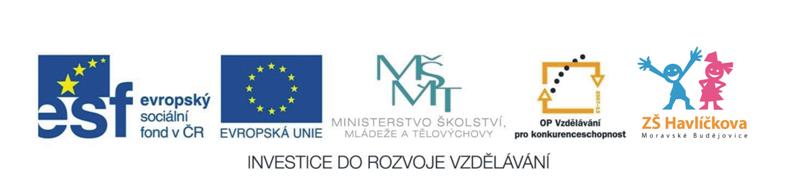 Výskyt: - jako volný prvek v ložiscích pod zemí (Polsko)                 nebo v okolí sopek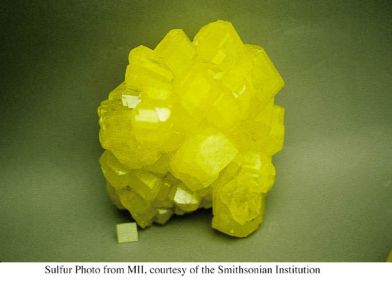 	  - vázaná ve sloučeninách (např. sulfidy, sírany,…)	  - v organizmech je součástí bílkovinVlastnosti: - žlutá krystalická nebo prášková látka	        - hořlavá, snadno taje (při 113°C)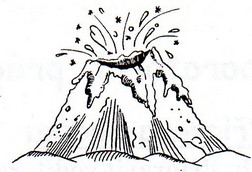 Použití: - k výrobě kyseliny sírové	   - je součástí prostředků proti růstu plísní a hub, 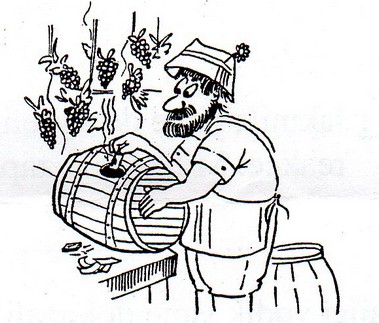                  ochrana rostlin proti škůdcům	   - dezinfekce sudů ve vinařství (síření sudů) 	   - vulkanizace kaučukuSloučeniny: - oxid siřičitý – vzniká při spalování síry,                                                 znečišťuje ovzduší (kyselé deště)	          - sirovodík – zapáchající plyn, vzniká při hnití bílkovinFOSFOR	P		Phosphorus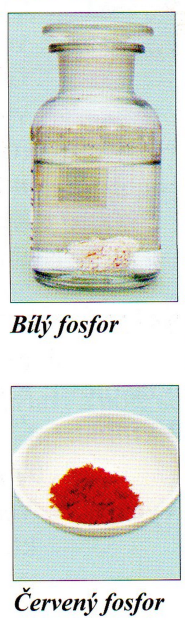 Výskyt: - jako volný prvek se nevyskytuje	  - vázaný ve sloučeninách (např. fosforečnany)	  - v lidském těle se nachází hlavně v kostech (dodává jim tvrdost a pevnost)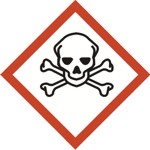 Vlastnosti: - vyskytuje se hlavně ve dvou formách:		a) bílý fosfor  - pevná bílá látka, velmi jedovatá				- na vzduchu je samozápalný (uchovává se pod vodou)				- ve tmě na vzduchu světélkuje (fosforescence)		b) červený fosfor - tmavě červený prášek				      - není samozápalný ani jedovatýVyužití: a) bílý fosfor – zápalné a signalizační prostředky, bojové látky (napalm),			     nástrahy na krysy a jiné hlodavce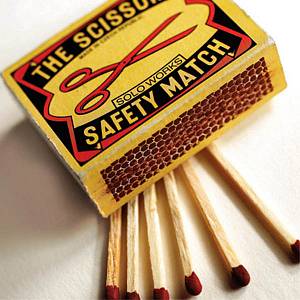 	  b) červený fosfor – výroba zápalek – škrtátko na krabičce                                               (teplo přemění červený fosfor na bílý – zapálí se!)                	      sloučeniny - fosforečnany – využívají se jako hnojivaRozhodni o pravdivosti tvrzení, vybarvi správnou odpověď a písmena ti dají název fyzikální vlastnosti látek.NEKOVY – CO UŽ O NICH VÍŠ?Doplň křížovku, tajenkou je název děje, při kterém vzniká v přírodě kyslík.1. metoda oddělování pevné látky od kapaliny2. v laboratoři provádíme ………..3. stejnorodá směs4. děj, při kterém se mění látka na popel5. různorodá směs pevné a kapalné látky6. součást vzduchu nezbytná pro dýchání7. prvek, jehož chemická značka je Zn8. nejmenší částice hmoty9. jeden z rozměrů kvádru10. tříatomová molekula kyslíku11. jedna ze základních podmínek životaV následujících větách najdi skrytý prvek.Ten motor se dusí, rachtá, prostě zlobí.                            …………………Petr se lenivě povaluje.                                                     …………………Ivan poslechl ornitologa a tu chycenou sovu pustil.          …………………Ty se boj odplaty, bude velká!                                           …………………Sylvo, díky tobě mám dobrou známku.                             …………………Dobro má vítězit nad zlem.                                                …………………Vydavatel urgentně poslal zprávu spisovateli.                   …………………V následující osmisměrce vyhledej a vyškrtej názvy těchto prvků, zbylá písmena vybarvi a po řádcích vylušti tajenku.   S, P, C, O, N, H, F, Cl, Br, I, Se, Te, Kr, B          	Tajenka osmisměrky: Zdroje:http://image.made-in-china.com/2f0j00celtFrvMSykS/Sulphur.jpgJ. Mach, I. Plucková, J. Šibor: Úvod do obecné a anorganické chemie – učebnice, pracovní sešithttp://mm.denik.cz/56/cc/zapalky_solo_susice_sip-300.jpghttp://www.seton.cz/setoncz/product/0/20/Nebezpečné-látky-a-ochrana-životního-prostředí/Označení-nebezpečných-látek/GHS-symboly-nebezpečných-látek-(nová-EN-norma)/Vysoce-toxické/100010-1%20200052-2%20300161-3%205099031001-4.htmlTvrzeníANONE1.Fosfor je v periodické tabulce ve stejné skupině jako dusík.SE2.Červený fosfor je samozápalný a jedovatý.MK3.Fosfor má vyšší protonové číslo než dusík.UH4.Síra se vyskytuje v okolí sopek.PB5.Fosfor je plynná látka.FE6.Pevná síra se snadno taví.NC7.Fosfor ovlivňuje růst a vývoj rostlin.SA8.Bílý fosfor se používá na výrobu zápalek.DT9.Oxid siřičitý znečišťuje ovzduší a je příčinou kyselých dešťů.VL10.Fosfor je součástí kostní tkáně.ÍV1.2.3.4.5.6.7.8.9.10.11.NEJRVBORMKOFOOSKVODYOKDUÍJRKYSLÍKLRBSOFEKSHFACHLORLUUVPRARULETDVKRYPTONO!